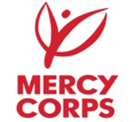 CLOSING DATE: 5th August, 2020General Description of the Proposed Activities Mercy Corps is a leading global organization powered by the belief that a better world is possible. In disaster, in hardship, in more than 40 countries around the world, we partner to put bold solutions into action — helping people triumph over adversity and build stronger communities from within. Now and for the future. Mercy Corps Ethiopia exists to alleviate suffering and poverty by helping people build secure, productive, and sustainable livelihoods. Since 2004, we have worked in rural, peri-urban and urban areas in five regional states - Somali, Oromia, Afar, Southern Nations Nationalities and Peoples, Amahara, and the capital city, Addis Ababa. Our mission is to foster populations that are financially stable, healthy and nourished, and educated and informed, within a context where natural resources are accessed, shared and utilized sustainably, so people can lead productive livelihoods. Driven by local needs, our programs provide individuals, agencies and businesses with the tools and support they need to transform their lives, businesses, and communities. Our partners include government, academic institutions, development and private sector actors, civil societies and participating public. We strive to strengthen all of these institutions in the hopes that one day they become self-reliant.Powering infrastructure in relief settings, where clinics, offices, communications towers, water pumping stations and other necessary services are commonly fueled by diesel generators, represents a substantial economic burden for humanitarian agencies & for the businesses and households located in refugee settlements and host communities. Mercy Corps in partnership with Shell under Shell’s Enter Energy project is exploring the feasibility of deploying clean and commercially sustainable energy services in displacement settings to contribute to UNHCR’s Clean Energy Challenge. The strategic objective is to develop a replicable, market-based model to provide clean, sustainable, reliable and affordable energy services for refugee camps. In line with the above goal, in 2019, Mercy Corps commissioned a technical study on electrical loads and cooking patterns in the refugee camps around Jigjiga to provide a detailed understanding of the existing energy demand and supply options. The study targeted both households and institutions in Kebribeyah, Aw Barre and Sheder camps around Jijiga, Somali Region. A study on the legal, regulatory and operational frameworks for the operation of off-grid energy services is currently underway. The goal is to improve operational sustainability for humanitarian organizations while enabling better service delivery for people living in refugee settlements and host communities. Mercy Corps will undertake this effort in collaboration with private sector actors to ensure the sustainability of the business model proposed and with the aim to reach scale for access to energy in displacement settings for all segments of the population. Mercy Corps, therefore, seeks to partner with an experienced private sector off-grid energy service company under a Design, Build and Operate model to: Design: develop a binding proposal - feasibility study and design of viable technical solutions Build (EPC): implement mini-grid solutionOperate: contribution to design of business model and set up of micro utility  The implementation phase of the project in the Jijiga area of the Somali region of Ethiopia is contingent on the results of the binding proposal stage with the selected partner and funding availability. The partner shall perform among other the following tasks as part of the feasibility and implementation of the mini-grids. Scope of WorkPart 1: Design: Detailed Binding ProposalUsing the available data from the surveys and assessments already conducted as well as collecting additional field-level data, the partner in collaboration with Mercy Corps and Shell shall undertake the binding proposal stage in the three camps even though implementation may take place in only one camp. These are, among others, the tasks to be performed: Site and Demand Estimation. The partner shall review the available site and demand data on the surveyed refugee camps in addition to gathering additional data to: Revalidate the solar resource potential of the 3 campsRevalidate the energy demand of the available institutions including the UNHCR, ARRA, partner NGO offices, social services (hospitals, community centres), small businesses and other facilities that could serve as anchor clientsReaffirm the current energy demand as well as aspirational load of households in the 3 settlements including the standardized household connection or wiring requirements Reaffirm the energy demand of the water systems including the power supply options to meet the energy requirements for the water supply systems. This should also include the associated costs of the energy supply options.Investigate land/space options for the mini-grids (powerhouse and solar array) for the 3 camps including space for the mini-grid to power the water system (see below)Confirm Government of Ethiopia plans concerning connecting households in the 3 camps to the national grid.  Technical Design for Binding Proposal. Based on the site, demand and resource assessment, design a solar micro grid system that meets the project size and household and institutions connection requirements. The system should be designed for easy expansion and integration into the national grid (should that become an option in the future). See Annex A for additional Technical and Execution requirements. Optimize the best generation option and sizing of the various components of the system, including transmission and power distribution to the various loads including a Low Voltage grid (poles, cabling and protections), street lighting, smart meters where required, including householdsDevelop detail Engineering Design and Drawings (of power generation and distribution system), including the Bills of Quantities (BOQ)  Water System assessment. The water assessment will be undertaken under a separate contract assignment; covering the following scope and will be managed by the partner. Water resources assessment - The water supply analysis of the three camps including site hydrology/hydrogeological conditions, borehole location, borehole yields (m3 /hr), borehole size (mm), borehole depth (m) and pump installation depth (m), sanitary parameters, seasonal water quality assessment and protection measures around each borehole. The production status and health of the water systems using such assessments including a pumping test (aquifer stress test) to determine the sustainable yield of the wells. This should include pumping at variable rates and modeling the water level/aquifer recharge.   Historical water consumption analysis – understanding the historic water use is vital to an effective water assessment, so trends in water use can be understood and a baseline can be established. The partner shall assess and determine the water demands (both including historic, current and projected) for different supply areas (villages and concentrated settlements)The water supply management system in the three camps - who is responsible for managing the production, distribution and customer service; and who is paying for the services. Alternative water sources investigation – Investigate opportunities to access alternate water sources should there be need to redesign the water supply systemAssess any required efficiency mechanisms for the current water system. Cost data analysis – The contractor shall among others assess the current capital and operating expenses regarding the water systemsBased on the assessment, should a retrofit or replacement of the system be required, the partner shall propose the required design to restore the water system to an efficient functioning system. This shall include among others:Detailed works required for retrofitting or replacing the system.Develop detail Engineering Design and Drawings, including the Bills of Quantities (BOQ) Based on the technical design, the partner shall prepare a detailed cost breakdown and the capital requirements for the proposed solutions including expected operating costs. Financial model. Based on the technical design, the partner shall: Prepare a detailed cost breakdown and the capital requirements for the project Design a tariff model to cover all the costs of the mini-grid plus a margin. This may include fixed and variable costs, capacity, demand charges etc. Sensitivity analysis. The financial model shall include a sensitivity analysis of key demand and revenue variables. Develop a revenue collection methodology to be employed by the micro-utility Develop a summary of key assumptions used to create the financial model and explanation why these assumptions were made including but not limited to, the following categories: Capital Expense (CAPEX) AssumptionsImport tariff assumptions for applicable partsOperating Expense AssumptionsRevenue AssumptionsApplicable tax assumptions Project Operating AssumptionsFinancing Assumptions (cost of capital, interest rate, ROI etc)Financial and economic analysisCommunity Engagement. With the support of Mercy Corps, the partner shall engage in minimal stakeholder engagements including discussions with key anchor clients and the current diesel generator operators in the camps to gauge their potential roles and participation of the operating model. Mercy Corps will be the main partner responsible for stakeholder management. Business/Operating model. Based on the recommendations of the legal, regulatory and operation study, the partner in collaboration with Shell and Mercy Corps, will develop a sustainable operating model. The vision is to develop an Energy Micro-Utility Operator using an “Economically Sustainable Community Services (ESCS)” model. It is expected that the partner or its local partners shall be involved in the operation of the micro-utility. Risk analysis. The partner shall develop a risk catalogue identifying the key risks involved in developing, implementing and operating the project/business. This catalogue should identify the nature of the risk, the likelihood of it occurring, the potential impact and possible mitigation measures. Typically these risks include but are not limited to: Business Specific Risks: execution & completion risk, counterparty risks, performance risks, local content riskFinancial & Economic Risks: cost & revenue risks; interest rate risks; currency rate fluctuation these will affect the economics of the project but may be mitigated against  Technology Risks: depending on the project this will impact on project economics and may as well be project threatening Regulatory risksSocio-political risksCOVID-related risks Implementation work plan. The partner shall develop an implementation plan giving details of key activities and timelines for executing the project. The plan will be refined in collaboration with Mercy Corps and Shell. Part 2: Build: mini-grid Implementation PhaseSubject to regulatory approvals, key stakeholder buy-in and secured funding based on the outcomes of Part 1, the partner will lead key aspects of the project implementation in partnership with Mercy Corps. As stated above, even though the binding proposal will be undertaken in the three camps, implementation may take place in only one camp. Project Readiness. The partner shall work with Mercy Corps to undertake key project readiness activities including the following: Securing the necessary customer/off-taker agreements/PPAs; securing rights to the project sites; supporting an Environmental and Social Impact Assessment, obtaining the required licenses and permits etcExtensive community engagement including tariff agreements, incorporating the necessary governance structures, user payment systems. Mercy Corps shall lead the community engagement processes. Engineering, Procurement, Construction and Commissioning. The partner shall be in charge of the project and engineering management of the installations. These include required engineering, procurement and construction (installation) activities. The installation shall be conducted under the supervision of certified and experienced technicians. Before commissioning, technical tests will be carried out on the mini-grid (e.g. voltage, frequency, emergency stop) by either an independent party or a combination of the developer and Mercy Corps working together. The commissioning protocol needs to be signed by all parties involved.The partner will be responsible for local and international logistics and transportation required for the system and components such as shipping and road costs. The partner will also be responsible for the storage of equipment (post-delivery and pre-installation). Mercy Corps will work with the partner to handle customs and import duties and taxes. Part 3: Operation of micro-utilityPending the outcome of the business model and operating model development, the partner would then commit to the long-term operation of the mini-grid solution. The partner will be responsible for the operations and management of the micro-utility during and beyond the project implementation phase. The vision is to develop an Energy Micro-Utility Operator using an “Economically Sustainable Community Services (ESCS)” model with a governance structure that involves Mercy Corps and community members/representatives, inclusive of current diesel generator operators. The role of the partner shall include:Local operations and maintenance management - customer service, revenue collection, schedule maintenance Health and safety - training, security Corporate management - strategy, accounting, legal and compliance, personnel recruitment and management, outreach, data management, marketing and sales The vision of the sponsors of the project is to recoup the project cost - at least the CAPEX - into a revolving fund (the Enter Energy Fund) for replication of the model in other camps in Ethiopia and other countries. The partner, as manager of the micro-utility, shall be responsible for managing customer repayments as well as repayment of agreed amounts into the revolving fund under agreed terms and conditions. Required Expertise of PartnerProven previous experience in displacement settings in East Africa Presence in Ethiopia, either directly or through partner Proven experience in the following areas: Mini-grid feasibility studiesFinancial modelling for mini-gridsSite survey and customer acquisitionDesign of the power generation, transmission and distribution networksProject Management, Supply Chain, ConstructionOperations and MaintenanceCustomer and Asset ManagementDemand stimulationWillingness to take a leading role in the operation of the micro-utility  Experience in designing and managing water pumping systemsAbility to co-invest in the project Additional Eligibility CriteriaApplicants may not apply, and will be rejected as ineligible, if they:Are not registered companiesAre bankrupt or in the process of going bankruptHave been convicted of illegal/corrupt activities, and/or unprofessional conductHave been guilty of grave professional misconductHave not fulfilled obligations related to payment of social security and taxesAre guilty of serious misrepresentation in supplying informationAre in violation of the policies outlined in Mercy Corps Anti Bribery or Anti-Corruption StatementApplicant (or applicant’s principals) are on any list of sanctioned parties issued by; or are presently excluded or disqualified from participation in this transaction by: The United States Government or United Nations by the United States Government, the United Kingdom, the European Union, the United Nations, other national governments, or public international organizations.Past performance will be given due consideration in pre-qualifying applicants. Previous contracts in line with this Expression of Interest requirement will be considered.Other Terms and ConditionsA consultant will be available to provide Technical Assistance on operating models and legal issues as per an existing engagement. It is also expected that assessment of the water system will be via a separate contract assignment to be managed by the selected partner. The implementation and operation phases are contingent on project feasibility and availability of funding.The partner will be contracted through a subaward mechanism in line with Mercy Corps’ Subaward procedures and the donor’s relevant funding provisions. Prior to engaging, Mercy Corps will carry a due diligence assessment including full partner’s financial capacity.Submission of ProposalsMercy Corps will accept Proposals by email prior to 5:00 p.m. Pacific time, on the Due Date set forth in the “Timeline” section of this EOI at the following address: tenders@mercycorps.org. Please title your email “Expression of Interest – Design and Implementation of mini-grids in Ethiopia”.Request for clarifications regarding this Expression of Interest should be sent to Eaziebor@mercycorps.org  by 5PM on the date listed in the “Timeline” section. All responses to questions received will be consolidated and uploaded on the Mercy Corps’ website by 5PM on the date listed in the “Timeline” section.Proposals shall follow the requirements and format described in this EOI.  Applicants shall submit one electronic copy of the Proposals in Adobe Acrobat (.pdf) format. All text should be in ENGLISH. Any other information shall be presented with a readable format. All signatures must be accompanied by a printed name, title, and date. Any Proposal that fails to meet the deadline, format, or delivery requirement may be rejected and returned without having been opened, considered, or evaluated.The Proposal shall contain only the sections listed below, separated by dividers, and shall respond fully to all requirements of the EOI.  See below for required sections and page limits.  The prequalification application forms which are not filled out completely and submitted in the prescribed manner will not be considered. All the documents that form part of the proposal must be written in English and be indelible.Executive Summary – Cover Letter (1-page limit):  Submit an Executive Summary Narrative which generally familiarizes reviewers with the company’s understanding of and ability to achieve the stated scope of work. The intent of the Executive Summary is to give a brief introduction to the company’s general capabilities, experience, and interest in performing the work.b. A Technical Proposal Submit the information as required below. Where forms are provided, they should be used.  The absence of any required submittal information may disqualify the Applicant. Company’s Background and Performance (5 page limit) as per the scope of workDescribe the organizational structure, lines of responsibility, and roles within the company.Identify and explain any legal claims asserted by or against the company within the past five years (not negotiated change orders considered normal course of business.).  Describe any labor disputes within the past five years.Provide a brief description of representative projects performed within the past five years which are relevantly similar in scale, type, and complexity to this Program; include a client reference for each listed. The applicant should also include the operating model utilized in these projects. With a focus on the knowledge, resources, and capabilities, describe any unique expertise or advantages of the company which would benefit the overall success of solar photovoltaic energy projects.Describe the company’s current commitments to other projects; how will the company will manage resources to ensure timely performance of activities.Proven experience in displacement settings in East Africa. Evidence attached/included in the proposal.Presence in Ethiopia, either directly or through partnerDescribe the company’s willingness and ability to work in EthiopiaBriefly describe the management approach or methodology to coordinate and prioritize assessment, design, procurement, installation, and quality management of this assignment. Key Personnel CV’s (2-3 page total limit/CV): Based on the type of Activities described under the scope of work, provide one CV each for the committed key personnel and their roles for this assignment. These roles will substantially contribute to the evaluation of the company. Complete and submit the form in Annexes A and B. Evaluation of ProposalsConfidentialityInformation relating to the Applications, their evaluation and result shall not be disclosed to Applicants or any other persons not officially concerned with the Expression of Interest process until the PASS/FAIL notification of Expression of Interest results is made to all Applicants. Evaluation of applicationsA selection committee will evaluate proposals from eligible companies. Mercy Corps reserves the right to accept or reject any or all proposals and to accept the offer(s) deemed to be in the best interest of Mercy Corps. Mercy Corps will not be responsible for or pay for any expenses or losses which may be incurred by any Applicant in the preparation of their proposal. Evaluations will be conducted as described in the following subsections:Mercy Corps Selection Committee will conduct a technical evaluation which will grade technical criteria on a weighted basis (each criteria is given a percentage, all together equaling 100%). Proposals should consist of all required technical submittals so a Mercy Corps committee can thoroughly evaluate the technical criteria listed herein and assign points based on the strength of a technical submission.Each individual criteria has been assigned a weighting prior to the release of this Expression of Interest based on its importance to Mercy Corps in this process. Applicants with the best score will be accepted as the winning offeror(s), and subject to the additional due diligence. When performing the Scoring Evaluation, the Mercy Corps Selection committee will assign points for each criteria based on the following scale:Point	Rationale0	Not acceptable; has not met any part of the specified criteria1-4	Has met only some minimum requirements and may not be acceptable5	Acceptable6-9	Acceptable; has met all requirements and exceeds some10	Acceptable; has exceeded all requirementsTimelinesThe following is a schedule of timelines; all dates are subject to change.Mercy Corps’ Anti-Bribery and Anti-Corruption StatementMercy Corps strictly prohibits:●     Any form of bribe or kickback in relation to its activitiesThis prohibition includes any request from any Mercy Corps employee, consultant or agent for anything of value from any company or individual in exchange for the employee, consultant or agents taking or not taking any action related to the award of a contract or the contract once awarded.  It also applies to any offer from any company or individual to provide anything of value to any Mercy Corps employee, consultant or agent in exchange for that person taking or not taking any action related to the award of the contract or the contract.●     Conflicts of interests in the awarding or management of contracts If a company is owned by, whether directly or indirectly, in whole or in part, any Mercy Corps employee or any person who is related to a Mercy Corps employee, the company must ensure that it and the employee disclose the relationship as part of or prior to submitting the offer.   ●     The sharing or obtaining of confidential informationMercy Corps prohibits its employees from sharing, and any applicants from obtaining, confidential information related to this solicitation, including information regarding Mercy Corps’ price estimates, competing applicants or competing offers, etc.  Any information provided to one offeror must be provided to all other applicants.●     Collusion between/among applicantsMercy Corps requires fair and open competition for this solicitation.  No two (or more) companies submitting Statements of Qualifications can be owned or controlled by the same individual(s). Companies submitting offers cannot share prices or other offer information or take any other action intended to pre-determine which company will win the solicitation and what price will be paid. Violations of these prohibitions, along with all evidence of such violations, should be reported to integrityhotline@mercycorps.orgMercy Corps will investigate allegations fully and will take appropriate action.  Any company, or individual that participates in any of the above prohibited conduct, will have its actions reported to the appropriate authorities, will be investigated fully, will have its offer rejected and/or contract terminated, and will not be eligible for future contracts with Mercy Corps. Employees participating in such conduct will have his/her employment terminated.Violations will also be reported to Mercy Corps’ donors, who may also choose to investigate and debar or suspend companies and their owners from receiving any contract that is funded in part by the donor, whether the contract is with Mercy Corps or any other entity.Certification Regarding TerrorismIt is Mercy Corps’ policy to comply with humanitarian principles and the laws and regulations of the United States, the European Union, the United Nations, the United Kingdom, host nations, and other applicable donors concerning transactions with or support to individuals or entities that have engaged in fraud, waste, abuse, human trafficking. Annex A - Applicant Information FormThe information provided will be used to evaluate the Company for Eligibility to contract with Mercy Corps. Please complete all fields. Annex B - Applicant Self-Certification of EligibilityCompany certifies that: It, its affiliates and subsidiaries, owners, officers, directors and key employees (to the best of its knowledge) are not the subject of any government’s sanctions, designations, donor rules or prohibitions, or laws prohibiting transactions with it/them. It is not the subject of any donor government investigation into its misconduct with any other recipient of that donors funding.It, its affiliates and subsidiaries, owners, officers, directors and key employees have not and do not engage in any form of terrorism or attacks on civilians and do not provide any form of material support or financial resources for individuals or organizations that do engage in any form of terrorism or deliberate attacks on civilians. It, its affiliates and subsidiaries, owners, officers, directors and key employees have not and do not engage in weapons or drugs manufacture, transport, sale or distribution. It is not in default on any material credit agreement, bankrupt or being wound up, are having its  affairs administered by the courts, have entered into arrangements with creditors, have suspended business activities, are the subject of proceedings concerning those matters, or are in any analogous situation arising from a similar procedure provided for in national legislation or regulations.It is has not been determined to be in breach of a material contract by any legal body anytime within the past 2 years.It pays taxes as and when due and is not currently the subject of any investigation or proceeding related to back-owed taxes.It provides workers compensation insurance to its workers in accordance with the laws of the countries where it operates.It pays social security obligations as required in the countries where it operates.It, its owners, officers and directors have not been convicted of an offense concerning its professional conduct and  has not engaged in grave professional misconduct.It, its affiliates and subsidiaries, owners, officers, directors and key employees have not been the subject of criminal investigation or judgement for fraud, corruption, human trafficking, spying, weapons transport or smuggling, sexual exploitation or abuse, involvement in a criminal organization or any other criminal activity.It treats its employees with dignity and respect and maintains social operating standards, including::  working conditions and social rights: avoidance of child labor, bondage, forced labor, human trafficking or exploitation; assurance of safe and reasonable working conditions; freedom of association; freedom from exploitation, abuse, and discrimination; protection of basic social rights of its employees and Mercy Corps beneficiaries.To the best of its knowledge, no Mercy Corps employee, officer, consultant or other party related to Mercy Corps has a financial interest in the Company’s business activities, nor is any Mercy Corps employee related to any owner, officer, director or employee of the company, and, if so, it will ensure that the relationship is disclosed to Mercy Corps and will not used for improper influence.  Discovery of an undisclosed Conflict of Interest will result in immediate revocation of the Company’s Prequalified status and disqualification of Company from participation in future Mercy Corps procurement.It understands that attempting to or agreeing to provide anything of value to any Mercy Corps employee, agent or representative for the purpose of encouraging that person to award Company a contract or take or not take any action related to any contract will result in immediate termination of any agreement.  Company certifies that it does not engage in such conduct..It understands that Mercy Corps seeks fair and open competition and the fairest price available and that any attempt by company to subvert fair and open competition, including working with other bidders to fix prices, working to exclude competition, seeking confidential information from Mercy Corps or other bidders, using multiple related or controlled companies to give the appearance of competition, or any similar activity, will result in termination of any agreement.  Company certifies that it does not engage in such conduct.It understands that Mercy Corps prohibits any of its partners or suppliers from bribing public officials and certifies that it does not do so.It is not conducting business under other names or aliases that have not been declared to Mercy Corps.If the Company cannot certify to any of the above it should explain why not.  Mercy Corps may take the individual circumstances into account for some situations. However, any false certification could be grounds for immediate disqualification and termination of any future agreement.By signing the Applicant Information Form you certify that your Company is eligible to supply goods and services to major donor funded organizations and that all of the above statements are accurate and factual.Company Name:                             	               	Name of Representative:               	Title:                                                                                                                   	Signature:          	                                            	Date:                                                                  	EXPRESSION OF INTERESTEnergy Services Firm for the Design, Build (Implementation) and Operation of mini-grids in EthiopiaEvaluation CriteriaWeight (%)APossible Points  (1 to 10)	 BWeighted Score(A*B)Evidenced organizational experience in energy access, with specific focus on mini-grids feasibility, design and Engineering, Procurement, Construction and Commissioning. Evidence attached/included in the proposal. 20%Evidenced experience with operating mini-grids. List of relevant projects in the past 5 years with applicable operating (business) models20%Proven experience in displacement settings in East Africa. Evidence attached/included in the proposal.15%Presence in Ethiopia, either directly or through partner 15%Qualification and experience of the team that would be assigned to the assignment (mini-grid feasibility, design experience, off grid project experience, etc.) along with their role and responsibility20%Methodology for executing the binding proposal10%Total100%MilestoneDateIssue EOI22nd July, 2020Deadline for submission of Questions 27th July, 2020Responses to Questions (to be published on Mercy Corps website)29th July, 2020Deadline for Submission5th August, 2020Interviews with Shortlisted Applicants11th August, 2020Announcement of selected partner14th August, 2020Part 1 of Scope of Work: Expected to be completed by October 2020 Part 2 and 3 of Scope of WorkExpected to commence Q1 2021 subject to funding availability and meeting regulatory requirements Company NameAny other names company is operating under (Acronyms, Abbreviations, Aliases)Previous names of the companyAddressWebsitePhone/Fax NumbersPhone:                                                    Fax:Primary ContactName:                                                    Phone Number:              	Email Address:# of Staff# of LocationsAvg. Value of Equipment and Materials on Hand (USD)Government - owned (yes/no)Name(s) of Board of Directors if anyName(s) of Company Owner(s)Parent companies, if anySubsidiary or affiliate companies, if anyLicensed and registered to operate in Ethiopia? 